Arboriculture ApprenticeshipDuration: 24 months with End Point Assessment (EPA) Cost: The apprenticeship is set at £15,000 with a £1500+VAT employer contributionDelivery:  You will be required to attend themed block weeks of training to be delivered in our Newton Abbot Training Centre. You will also visit various sites throughout The South West, to explore different environments and work on particular species of treeOn Programme DeliveryFunctional Skills: Both maths and English are required at Level 1 or relevant GSCE results Registration: With NPTC City & GuildsQualification: Level 2 Arborist Apprenticeship StandardUnits CoveredLevel 2 Award in Emergency First Aid at Work Level 2 Award in Safe Use of a Brushwood ChipperTraffic Management (NRSWA unit 002 signing, lighting and guarding) OR Sector Scheme 12DLevel 2 Award in Chainsaw Maintenance Level 2 Award in Crosscutting Timber using a ChainsawLevel 2 Award in Felling and Processing Trees up to 380mmLevel 2 Award in Accessing a Tree using a Rope and a HarnessLevel 3 Award in Aerial Tree Rescue OperationsLevel 3 Award in Aerial Cutting of Trees using Free Fall Techniques Level 2 Award in Safe use Mobile Elevated Work Platform Level 3 Award in use of a Chainsaw from a Mobile Elevated Work Platform (MEWP)Apprentices without Level 1 maths & English will need to achieve this level and take the rest for the Level 2 maths prior to taking the end point assessment. Assessment in the Workplace: Your designated Training Consultant will visit you in the workplace to support the development of your on-programme portfolio and to complete your quarterly reviews.Tracking Your Progress: Our electronic portfolio, iLearner will track your progressPeople Involved in Your ApprenticeshipClassroom Tutor: Nobby ClarkeTraining Consultant: Nobby ClarkeGroup Quality Manager: Michelle Pointer Gateway: On completion of the on-programme learning, the employer, training provider and learner will confirm that the apprentice is ready for the End Point AssessmentEnd Point Assessment (EPA)Synoptic assessment to cover the units stated abovePortfolio of evidence and a professional discussion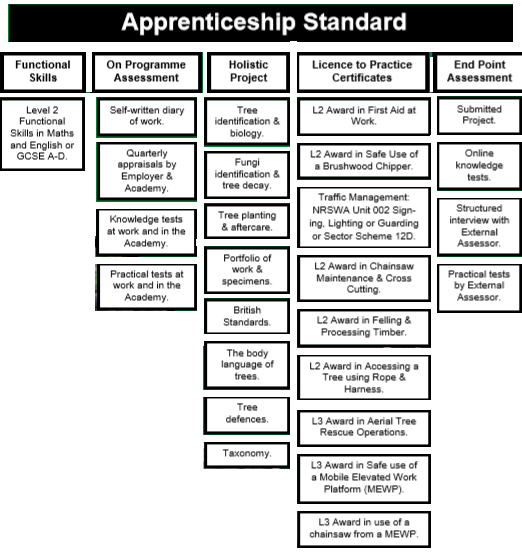 